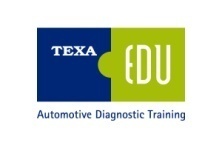 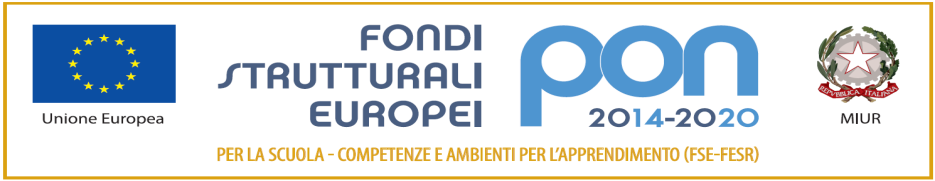 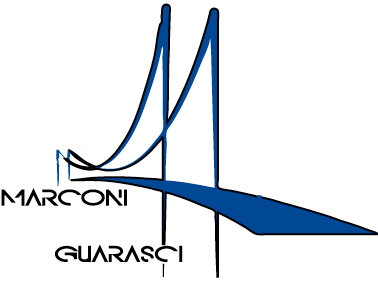 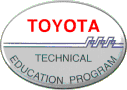 I.I.S. IPSIA“Marconi” Cosenza LS-ITC “Guarasci” RoglianoSEDE: Cosenza IPSIA Diurno e Corso SeraleSEDE: Montalto Uffugo  IPSIA – ITI (Chimica Ambientale)SEDE: Rogliano  Liceo  Scientifico –  Ist. Tec. Economico                                                                    Settembre 2019  REV.1  Allegato sPATTO FORMATIVO STUDENTEMODULO DI ADESIONE ALLE ATTIVITA’ PCTO ex ALTERNANZA SCUOLA- LAVOROIl/a sottoscritto/a.................................................. nato/a………………….il…………….residente a………………….in via/piazza…………. frequentante la classe ………………………..sez.………………….. in procinto di frequentare attività di PCTO ex alternanza scuola lavoro nel periodo dal …………… al ……………..   presso  la struttura  ospitante ………………………………………………DICHIARAdi essere a conoscenza che le attività che andrà a svolgere costituiscono parte integrante del percorso formativo;di essere a conoscenza che la partecipazione al progetto di alternanza scuola lavoro non comporta alcun legame diretto tra il sottoscritto e la struttura ospitante in questione e che ogni rapporto con la struttura ospitante stessa cesserà al termine di questo periodo;di essere a conoscenza delle norme comportamentali previste dal C.C.N.L., le norme antinfortunistiche e quelle in materia di privacy;di essere stato informato dal Tutor formativo esterno in merito ai rischi aziendali in materia di sicurezza sul lavoro, di cui al D.Lgs. 81/08 e successive   modificazioni;di essere consapevole che durante i periodi di alternanza è soggetto alle norme stabilite nel regolamento degli studenti dell’istituzione scolastica di appartenenza, nonché alle regole di comportamento, funzionali e organizzative della struttura  ospitante;di essere a conoscenza che, nel caso si dovessero verificare episodi di particolare gravità, in accordo con la struttura ospitante si procederà in qualsiasi momento alla sospensione dell’esperienza di alternanza;di essere a conoscenza che nessun compenso o indennizzo di qualsiasi natura gli è dovuto in conseguenza della sua partecipazione al programma di alternanza scuola lavoro;di essere a conoscenza che l’esperienza di alternanza scuola lavoro non comporta impegno di assunzione presente o futuro da parte della struttura  ospitante;di essere a conoscenza delle coperture assicurative sia per i trasferimenti alla sede          di svolgimento delle attività di alternanza scuola lavoro che per la permanenza           nella struttura ospitante.SI IMPEGNAa rispettare rigorosamente gli orari stabiliti dalla struttura ospitante per lo svolgimento delle attività di alternanza scuola lavoro;a seguire le indicazioni dei tutor e fare riferimento ad essi per qualsiasi esigenza o evenienza;ad avvisare tempestivamente sia la struttura ospitante che l’istituzione scolastica se impossibilitato a recarsi nel luogo del  tirocinio;a presentare idonea certificazione in caso di  malattia;a tenere un comportamento rispettoso nei riguardi di tutte le persone con le quali verrà a contatto presso la struttura  ospitante;a completare in tutte le sue parti, l'apposito registro di presenza presso la struttura ospitante;a comunicare tempestivamente e preventivamente al coordinatore del corso eventuali trasferte al di fuori della sede di svolgimento delle attività di alternanza scuola lavoro per fiere, visite presso altre strutture del gruppo della struttura ospitante ecc.;a raggiungere autonomamente la sede del soggetto ospitante in cui si svolgerà  l’attività di PCTO ex  alternanza scuola lavoro;ad adottare per tutta la durata delle attività di alternanza le norme comportamentali previste dal C.C.N.L.;ad osservare gli orari e i regolamenti interni dell'azienda, le norme antinfortunistiche, sulla sicurezza e quelle in materia di  privacy.Data ................................................Firma studente...................................................................................II sottoscritto ................................................................................................................................................... ........ soggetto esercente la responsabilità genitoriale dell'alunno……………………………………………………..………..dichiara di aver preso visione di quanto riportato nella presente nota e di autorizzare lo/la studente/ssa a partecipare alle attività previste dal progetto.Firma di chi esercita la responsabilità genitoriale .....................................................................................                                                                                                                                                               Il Dirigente Scolastico                                                                                                                                                                                             (Prof.ssa  Maria Saveria Veltri )Firma autografa sostituita a mezzo stampa ai sensi dell’art. 3, comma 2 Dlgs n.39/1993